Многофункциональное дидактическое пособие Лэпбук  «ЗАНИМАТЕЛЬНАЯ МАТЕМАТИКА» Подготовила воспитатель МБДОУ «Ясли – сад № 381 г. Донецка»  Гусакова Е.Н.Лэпбук «Занимательная математика» является многофункциональным дидактическим пособием для обучения дошкольников. Пособие соответствует требованиям Федерального Государственного стандарта дошкольного образования и Федеральной образовательной программы дошкольного образования. Данное пособие может реализовать любую образовательную область при их интеграции. Лэпбук предполагает использование современных технологий: игровых, коммуникативных, технологий организации коллективной творческой деятельности. Разнообразный материал лэпбука знакомит и погружает детей в увлекательный мир математики. Игры данного пособия направлены на систематизацию математических представлений, активизацию мыслительных процессов воспитанников. Материал предоставлен в привлекательной и интересной форме. Играя с лэпбуком, выполняя задания, воспитанники учатся думать, развивают внимание, речь, воображение, логическое мышление, память, зрительное восприятие, мелкую моторику, любознательность. При создании данного пособия учитывались возрастные особенности воспитанников. Его содержание реализовано в старшем дошкольном возрасте. Это универсальное пособие может быть использовано педагогами и родителями, желающими успешно подготовить детей к школе.Цель: развитие у детей интереса к математическим знаниям, самостоятельности, сообразительности. Повторение и  закрепление ранее изученного материала по математике в игровой форме. Развитие познавательной активности, потребности в обучении. Возрастная группа: 5-7 лет.Задачи:Формировать умение осуществлять действия в соответствии с воспринятой последовательностью, объяснять этапность выполнения действий разнообразного содержания.Способствовать ориентировке в пространстве. Называть и различать основные цвета и оттенки.Развивать логическое мышление, коммуникативные способности, воображение, память,  мелкую моторику.Знакомить с циферблатом часов. Развивать чувство времени, умение определять время по часам.Развивать способность различать и называть геометрические фигуры.Совершенствовать умение считать в прямом и обратном порядке, знакомить с составом чисел из двух меньших в пределах первого десятка, закреплять знания о цифрах, развивать умение составлять и решать простые арифметические задачи. Воспитывать умение понимать и самостоятельно выполнять учебную задачу.Данное пособие включает в себя: загадки, задачи в стихотворной форме; наборы цифр, геометрических фигур; дидактические игры с безопасным материалом: «Выложи цвета радуги»,  «Цифры», «Состав числа», «Рукавички», «Арифметические мухоморы», «Часы», «Составь картинку по цифрам», «Геометрические вкладыши», «Вверху, внизу, посередине, слева, справа», «Продолжи узор».Дидактическая игра «Выложи цвета радуги» направлена на  расширение знаний об известных цветах, оттенках; закрепление навыков сравнивать предметы по длине и ширине. Ход игры: необходимо найти заданный по номеру цвет (1 – красный, 4 – зелёный…), самостоятельно разложить цветные ленты.Дидактическая игра «Цифры» способствует закреплению знаний числового ряда, совершенствует навыки счёта в прямом и обратном порядке; развивает память, активизирует речь словами  «справа», «слева» «после», «между», «перед». Игровые задания: «цифры по порядку», «обратный отсчёт», «какая цифра пропущена», «числа соседи», «путаница».Дидактическая игра «Состав числа» систематизирует знания детей о составе числа в пределах 10, развивает логическое мышление, внимание, память. Игровое задание:  пуговицы «машинки и мячи»,  передвигая на нити, разместить  так, чтобы их количество соответствовало примеру.Дидактическая игра «Рукавички»  упражняет воспитанников в решении примеров. В ходе игры закрепляются умения определять цвет, находить отличия, развивается внимание, мышление. Игровые задания: «найди пару рукавичек» (по узору), «назови цвет», «найди отличия», «реши пример».Дидактическая игра «Арифметические мухоморы». В процессе игры  дошкольники учатся устанавливать соответствие между числом и количеством; развивают внимание, логическое мышление. Игровое задание: необходимо собрать мухомор из двух частей. Предложите ребёнку сосчитать белые точки на шляпке гриба и найти ножку гриба с соответствующим числом.Дидактическая игра «Часы» способствует формированию умений определять время по часам, фиксировать его значение на циферблате; развивает внимание, мышление, речь. Игровое задание: передвигая  стрелки показать и назвать время.Дидактическая игра «Составь картинку по цифрам». Основной целью является систематизация знаний детей чисел от 1 до 10. В игре закрепляются навыки счёта в пределах 10; развиваются память, внимание. Игровое задание: выложить картинку из полосок с цифрами, располагаю по порядку.Дидактическая игра «Геометрические вкладыши». Создана для закрепления представлений о плоских геометрических фигурах, развития памяти, мышления. В ней  дошкольники  учится анализировать,  сопоставлять. Игровое задание: вложить фигуры в соответствующие по форме и цвету «окошки». Дидактическая игра «Вверху, внизу, посередине, слева, справа» обогащает пространственные представления воспитанников, закрепляет умение ориентироваться на листе бумаги. Игровое задание: называть расположение предметов; размещать предметы на листе бумаги согласно указаниям.Дидактическая игра «Продолжи узор» учит выявлять закономерности в создании определенной системы, а также определять место предмета в этой системе; развивает зрительную память; воспитывает усидчивость.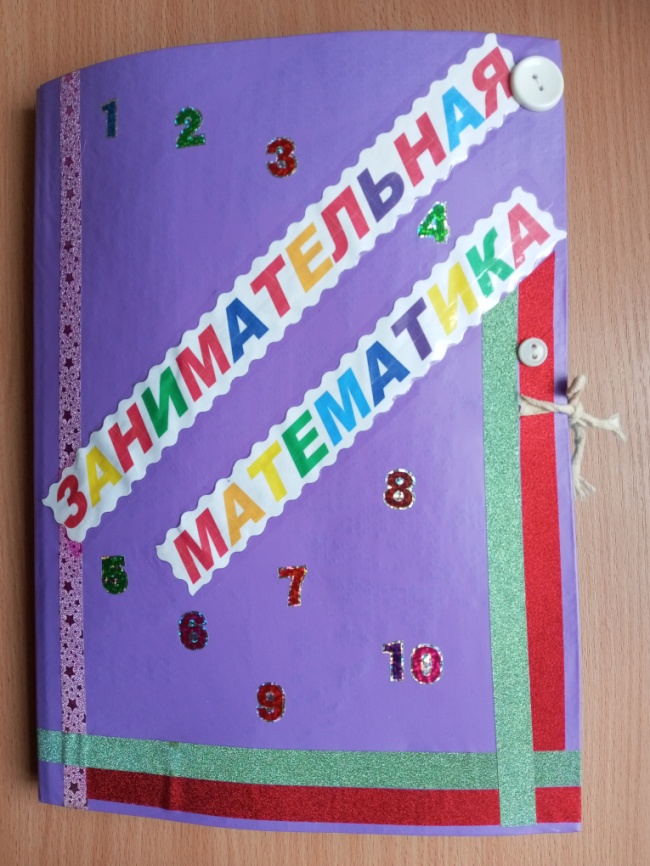 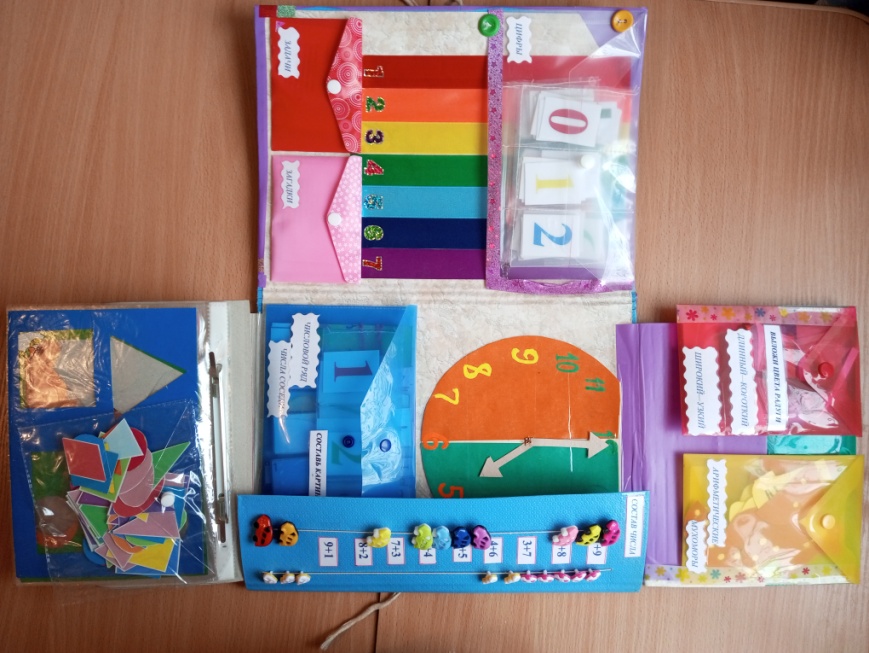 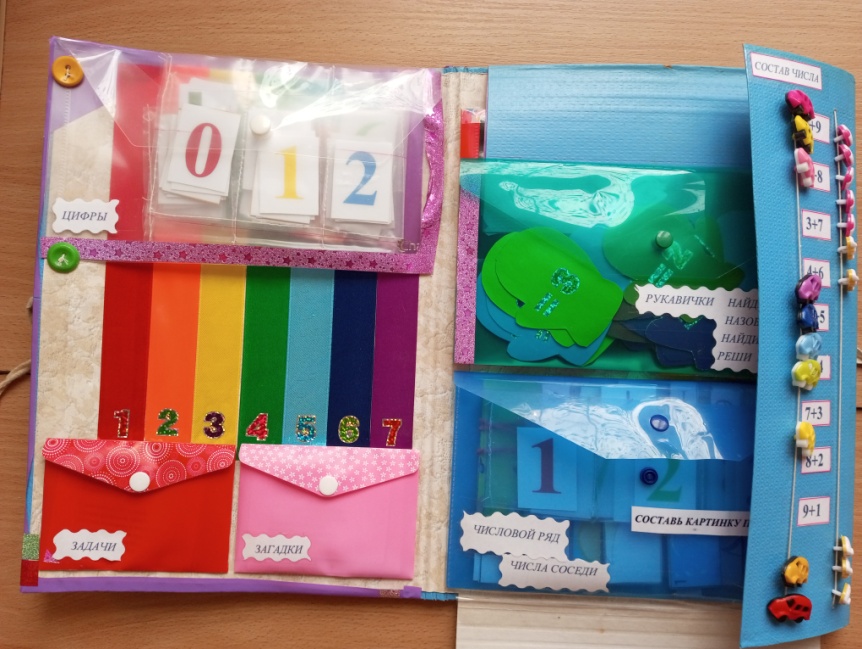 